АДМИНИСТРАЦИЯСИБИРЦЕВСКОГО ГОРОДСКОГО ПОСЕЛЕНИЯПОСТАНОВЛЕНИЕ09 октября  2017г.                                   пгт. Сибирцево                                         № 938О порядке поступления обращений и заявлений муниципальных служащих (граждан, замещавших должности муниципальной службы) администрации Сибирцевского городского поселениядля рассмотрения в комиссии по урегулированию конфликта интересовРуководствуясь Федеральным законом от 02.03.2007 № 25–ФЗ «О муниципальной службе в Российской Федерации», абзацами 2 и 3 подпункта «б» пункта 16 Положения, утвержденного Указом Президента РФ от 01.07.2010 № 821 «О комиссиях по соблюдению требований к служебному поведению федеральных государственных служащих и урегулированию конфликта интересов», решением муниципального комитета Сибирцевского городского поселения от 26.12.2016г. № 86 «Об утверждении Положения о комиссии по соблюдению требований к служебному поведению муниципальных служащих администрации Сибирцевского городского поселения и урегулированию конфликта интересов», Уставом Сибирцевского городского поселенияПОСТАНОВЛЯЕТ:1. Утвердить прилагаемые:– Порядок представления гражданином, замещавшим должность муниципальной службы в администрации Сибирцевского городского поселения обращения о даче согласия на замещение должности в коммерческой или некоммерческой организации либо на выполнение работы на условиях гражданско–правового договора в коммерческой или некоммерческой организации (приложение 1);– Порядок поступления заявлений от муниципального служащего, замещающего должность муниципальной службы в администрации Сибирцевского городского поселения о невозможности по объективным причинам предоставить сведения о доходах, об имуществе и обязательствах имущественного характера своих супруги (супруга) и несовершеннолетних детей (приложение 2).2.  Разместить настоящее постановление на официальном сайте администрации Сибирцевского городского поселения в сети Интернет.3.   Постановление вступает в силу со дня его обнародования.Глава администрации Сибирцевского городского поселения                                                            А.Н. ШейкоПОРЯДОК                          представления гражданином, замещавшим должностьмуниципальной службы в администрацииСибирцевского городского поселения обращения о даче согласияна замещение должности в коммерческой или некоммерческойорганизации либо на выполнение работы на условияхгражданско – правового договора в коммерческой илинекоммерческой организации1. Гражданин, замещавший должность муниципальной службы в администрации Сибирцевского городского поселения в течение двух лет со дня увольнения с муниципальной службы имеет право замещать должности и выполнять работу на условиях гражданско–правового договора в коммерческих и некоммерческих организациях, если отдельные функции по муниципальному управлению этими организациями входили в должностные обязанности муниципального служащего с согласия соответствующей комиссии по урегулированию конфликта интересов в администрации Сибирцевского городского поселения.2. Гражданин для получения согласия на замещение должности в коммерческой или некоммерческой организации либо на выполнение работы на условиях гражданско–правового договора в коммерческой или некоммерческой организации, если отдельные функции по муниципальному управлению этими организациями входили в должностные обязанности муниципального служащего до истечения двух лет со дня увольнения с муниципальной службы представляет в структурное подразделение или лицу, ответственному за ведение деятельности по противодействию коррупции в администрации Сибирцевского городского поселения обращение, составленное по форме, согласно приложению к настоящему Порядку. Обращение может быть направлено по почте.3. К обращению прилагается проект трудового договора (проект гражданско–правового договора).4. Поступившее обращение регистрируется в установленном в администрации Сибирцевского городского поселения порядке.5. В течение двух дней со дня регистрации обращение передается председателю комиссии по урегулированию конфликта интересов органа местного самоуправления Сибирцевского городского поселения для рассмотрения.ПриложениеК Порядку представления гражданином, замещавшим должность муниципальной службы в администрации Сибирцевского городского поселения обращения о даче согласия на замещение должности в коммерческой или некоммерческой организации либо на выполнение работы на условиях гражданско–правового договора в коммерческой или некоммерческой организацииВ комиссию по соблюдению требований к служебному поведению муниципальных служащих администрации Сибирцевского городского поселения и урегулированию конфликта интересовот ________________________________________________________________________________________________________________________________________________________(Ф.И.О., адрес места жительства, телефон)ОБРАЩЕНИЕо даче согласия на замещение должности в коммерческойили некоммерческой организации (выполнение работы наусловиях гражданско–правового договора)Я, __________________________________________________________________ замещающий(ая) (замещавший(ая) должность___________________________________________________________________________________________________________ (наименование должности)Увольняюсь (был(а) уволен(а) с муниципальной службы «___» ____________ 20___г.	В мои должностные (служебные) обязанности входит (входили) следующие функции:______________________________________________________________________________________________________________________________________________________________________________________________________________________(указать какие)	В дальнейшем планирую замещать должность (выполнять работу на условиях гражданско–правового договора)_______________________________________________________________________________________________________________________(наименование должности/вид работы, вид договора)в ________________________________________________________________________(наименование организации, юридический адрес, телефон)В соответствии со статьей 12 Федерального закона № 273–ФЗ от 25.12.2008 г. «О противодействии коррупции» прошу дать согласие на замещение должности (выполнение работы на условиях гражданско–правового договора) в ______________ __________________________________________________________________________(наименование организации)Приложение:Проект трудового договора (проект гражданско–правового договора) ________«_____» ____________ 20____г.                                   ____________________________                 (дата)                                                   (подпись)                      (фамилия и инициалы)Приложение 2УТВЕРЖДЕН     постановлением администрации Сибирцевского городского поселенияот 09 октября 2017 года № 938Порядокпоступления заявления от муниципального служащего,замещающего должность муниципальной службы вадминистрации Сибирцевского городскогопоселения о невозможности по объективным причинампредставить сведения о доходах, об имуществе и обязательствахимущественного характера своих супруги (супруга) инесовершеннолетних детей1. Заявление о невозможности по объективным причинам представить сведения о доходах, об имуществе и обязательствах имущественного характера своих супруги (супруга) и несовершеннолетних детей (далее - заявление) подается муниципальным служащим, замещающим должность муниципальной службы, структурному подразделению или лицу, ответственному за ведение деятельности по противодействию коррупции в администрации Сибирцевского городского поселения,  составленное по форме, согласно приложению к настоящему Порядку.К заявлению прилагаются, имеющиеся у муниципального служащего документы, подтверждающие факт невозможности предоставить сведения о доходах, об имуществе и обязательствах имущественного характера своих супруги (супруга) и несовершеннолетних детей.2. Поступившее обращение регистрируется в установленном в администрации Сибирцевского городского поселения порядке.3. В течение двух дней со дня регистрации обращение передается председателю комиссии по урегулированию конфликта интересов органа местного самоуправления Сибирцевского городского поселения для рассмотрения.                                    ПриложениеК Порядку поступления заявления от муниципального служащего,замещающего должность муниципальной службы в администрации Сибирцевского городского поселения о невозможности по объективным причинам представить сведения о доходах, об имуществе и обязательствахимущественного характера своих супруги     (супруга) и несовершеннолетних детейВ комиссию по соблюдению требований к служебному поведению муниципальных служащих администрации Сибирцевского городского поселения и урегулированию конфликта интересовот ________________________________________________________________________________________________________________________________________________________(Ф.И.О., адрес места жительства, телефон)ЗАЯВЛЕНИЕо невозможности по объективным причинам представить сведения о доходах, об имуществе и обязательствах имущественного характера супруги (супруга) и несовершеннолетних детейЯ, __________________________________________________, замещающий(ая) должность_______________________________________________________________                                                   (наименование должности)в ______________________________________________________________________Сообщаю, что не имею возможности представить следующие сведения: _________________________________________________________________________(указать, какие)супруга (супруги)/несовершеннолетних детей___________________________________________________________________________________________________________(Ф.И.О. супруга (супруги)/несовершеннолетних детей)по объективным причинам:_________________________________________________ __________________________________________________________________________(указать, каким)Что подтверждается ________________________________________________________(обоснование объективности причин)Приложение, (документы, подтверждающие объективность причин непредставления сведений) «_____» ____________ 20____г.                                   _____________________________                 (дата)                                 (подпись)                         (фамилия и инициалы)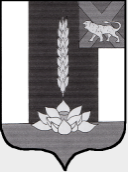 Приложение 1УТВЕРЖДЕН     постановлением администрации Сибирцевского городского поселенияот 09 октября 2017 года № 938